Job title: Web Designer 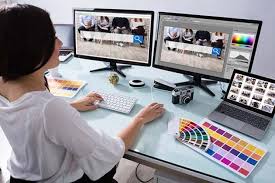 Job title: (Also known as a Digital Designer)Web designers use their creative and technical skills to design new websites and redesign existing ones.Routes and Entry requirements: UniversityYou could take a higher national diploma or degree in:web design and developmentmultimedia designdigital media developmentinteractive computingYou'll usually need:1 or 2 A levels, or equivalent, for a higher national diploma2 to 3 A levels, or equivalent, for a degreeCollegeYou could take a college course to learn some of the skills needed in this job. For example:Level 3 Certificate in Web Design and DevelopmentT level in Digital Production, Design and DevelopmentLevel 4 Certificate in Digital Media DesignYou may need:4 or 5 GCSEs at grades 9 to 4 (A* to C), or equivalent1 or 2 A levels, a level 3 diploma or relevant experience for a level 4 or level 5 courseApprenticeshipYou could complete training like an advanced apprenticeship for IT, software, web professionals, or a higher apprenticeship in creative and digital media.You could also do a creative digital design degree apprenticeship.You'll usually need:5 GCSEs at grades 9 to 4 (A* to C), or equivalent, including English and maths, for an advanced apprenticeship4 or 5 GCSEs at grades 9 to 4 (A* to C) and A levels, or equivalent, for a higher or degree apprenticeshipWorkYou could start working as a design assistant or web support assistant and train while you work.Volunteering and experienceYou could volunteer for a local community group or charity and create a website for them. Any experience you can get will be helpful when applying for jobs.Skills required: You'll need:knowledge of computer operating systems, hardware and softwareto be thorough and pay attention to detailthe ability to write computer programspersistence and determinationanalytical thinking skillsto be flexible and open to changethe ability to use your initiativemaths knowledgeto have a thorough understanding of computer systems and applicationsWhat you'll do: You could:take a lead role in maintaining and developing a siteattend meetings to plan and develop site content, style and appearanceuse web content management systems (CMS)analyse website usage statisticswrite reports for senior managers, clients and partnership organisationscarry out quality assurance checks on contentreport technical problems to IT support staffWhat you’ll earn: £18,000 Starter to £40,000 ExperiencedWorking hours, patterns and environment:Typical hours 37 to 39 a weekYou could work evenings occasionallyYou could work in an office or at a client's business.Career path and progression:With experience you could move into design team management or expand your skills to become a web content manager. You might work towards a move into business management. You could also work as a freelance web designer or set up your own web design business.